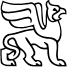 VALSTYBĖS ĮMONĖS TURTO BANKOGENERALINIS DIREKTORIUSĮSAKYMASDĖL VALSTYBĖS NEKILNOJAMOJO TURTO PERDAVIMO PATIKĖJIMO TEISE2023 m. lapkričio 28 d. Nr. P13-53VilniusVadovaudamasis Lietuvos Respublikos valstybės ir savivaldybių turto valdymo, naudojimo ir disponavimo juo įstatymo 10 straipsniu ir įgyvendindamas Valstybės turto perdavimo valdyti, naudoti ir disponuoti juo patikėjimo teise tvarkos aprašą, patvirtintą Lietuvos Respublikos Vyriausybės 2001 m. sausio 5 d. nutarimu Nr. 16 „Dėl valstybės turto perdavimo patikėjimo teise ir savivaldybių nuosavybėn“,p e r d u o d u biudžetinei įstaigai Gruzdžių vaikų socializacijos centrui patikėjimo teise valdyti, naudoti ir disponuoti valstybei nuosavybės teise priklausantį ir šiuo metu Nacionalinės švietimo agentūros patikėjimo teise valdomą nekilnojamąjį turtą, pastatą – mokyklą (unikalus Nr. 5498-8013-4010, bendras plotas - 2062,23 kv. m, inventorinis Nr. IT-000074, įsigijimo vertė – 1 980 566,63 Eur, likutinė vertė 2023 m. lapkričio 30 d.– 1 780 569,52 Eur), esantį Kelmės rajono savivaldybėje, Liolių sen., Gailių k., Nepriklausomybės g. 24. Finansų departamento direktorius,laikinai atliekantis generalinio direktoriaus funkcijas                                        Ernestas ČesokasParengė:Audrius Navickas2023-11-27